Постановление администрации города Пензы №1023 от 12.09.2013 г.Об утверждении проекта планировки и проекта межевания территории линейного объекта «Газопровод в районе улиц Гоголя-Замойского»На основании ст. 45, 46 Градостроительного кодекса РФ, Федерального закона от 06.10.2003 № 131-ФЭ «Об общих принципах организации местного самоуправления в Российской Федерации», ст. 31 Устава города Пензы, Генерального плана города Пензы, утвержденного решением Пензенской городской Думы от 28.03.2008 № 916-44/4, Правил землепользования и застройки города Пензы, утвержденных решением Пензенской городской Думы от 22.12.2009 № 229-13/5, постановления администрации города Пензы от 27.03.2013 № 273/1 «О подготовке проекта планировки и проекта межевания территории линейного объекта «Газопровод в районе улиц Гоголя-Замойского» (в редакции постановления администрации города Пензы от 15.05.2013 № 476), протокола публичных слушаний от 12.08.2013, заключения по итогам публичных слушаний от 12.08.2013, опубликованного в газете «Муниципальные ведомости. Пенза» от 16.08.2013 № 36 (88), в целях обеспечения эффективного и рационального использования земель, на которые распространяются полномочия органов местного самоуправления города Пензы по их управлению,Администрация города Пензы постановляет:Утвердить проект планировки и проект межевания территории линейного объекта «Газопровод в районе улиц Гоголя-Замойского» (прилагается).Информационно-аналитическому отделу администрации города Пензы в течение семи дней с момента выхода настоящего постановления опубликовать его в средствах массовой информации и разместить на официальном сайте администрации города Пензы в сети «Интернет».Контроль за выполнением настоящего постановления возложить на Управление подготовки документов по земельным и градостроительным вопросам администрации города Пензы, Управление архитектуры и градостроительства администрации города Пензы, информационно-аналитический отдел администрации города Пензы.Глава администрации города	Р.Б. ЧерновУТВЕРЖДЕНЫПостановлением администрации города от 12.09.2013 №1023«Проект планировки и проект межевания территории линейного объекта «Газопровод в районе улиц Гоголя-Замойского».(Схема организации улично-дорожной сети, схема вертикальной планировки и инженерной подготовки, схема использования территории в период подготовки проекта планировки, схем расположения элемента планировочной структуры, чертеж красных линий, чертеж линий, обозначающих дороги, улицы, проезды, линии связи, объекты инженерной и транспортной инфраструктур, проходы к водным объектам общего пользования и их береговым полосам, границы территорий объектов культурного наследия, проект границ земельных участков, положение о размещении объектов капительного строительства федерального, регионального или местного значения) Положениео размещении объектов капитального строительства федерального, регионального или местного значения на территории линейного объекта «Газопровод в районе улиц Гоголя - Замойского»Краткая характеристика природных условий района строительстваМесто строительства газопровода - г. Пенза относится ко IIB климатическому району согласно Своду правил СП 131.13330.2012 "СНиП 23-01-99*. Строительная климатология".Площадка строительства газораспределительных сетей находится в планировочном районе города - «Центр-Веселовка».Газопровод среднего и низкого давления по ул.Гоголя прокладывается в следующих грунтах:-суглинок легкий, песчанистый черный полутвердый незасоленный, с примесью органических веществ и мусора до 10% (насыпной грунт);глина легкая пылеватая темно-серая тугопластичная незаселенная;суглинок тяжелый пылеватый серый до черного мягкопластичный незасоленный; глина зеленовато-серая до темно-серой твердой.Грунтовые воды вскрыты на глубине 2,7м.Характеристика линейного объектаМесторасположение начального и конечного пунктов газопровода:-  начальными точками врезки являются существующие подземные стальные газопровода, идущие по ул.Гоголя, низкого и среднего давлений Д- 219мм и Д-108мм соответственно в районе жилого дома №13 по ул. Чкалова;конечными точками являются существующие подземные стальные газопроводы, идущие по ул. Гоголя, низкого и среднего давлений Д-159мм и Д-108мм соответственно в районе жилого дома №41 по ул. Гоголя.Проектируемый газопровод по давлению подразделяется на:газопровод среднего давления 0,005МПа<Р≤0,ЗМПа;газопровод низкого давления Р≤0,005МПа.Давление в точке подключения составляет 0,28МПа.Сведения о размещении линейного объекта на осваиваемой территорииПроектируемый газопровод не проходит по землям сельскохозяйственного назначения, не затрагивает земли лесного и водного фондов, а также земли особо охраняемых природных территорий.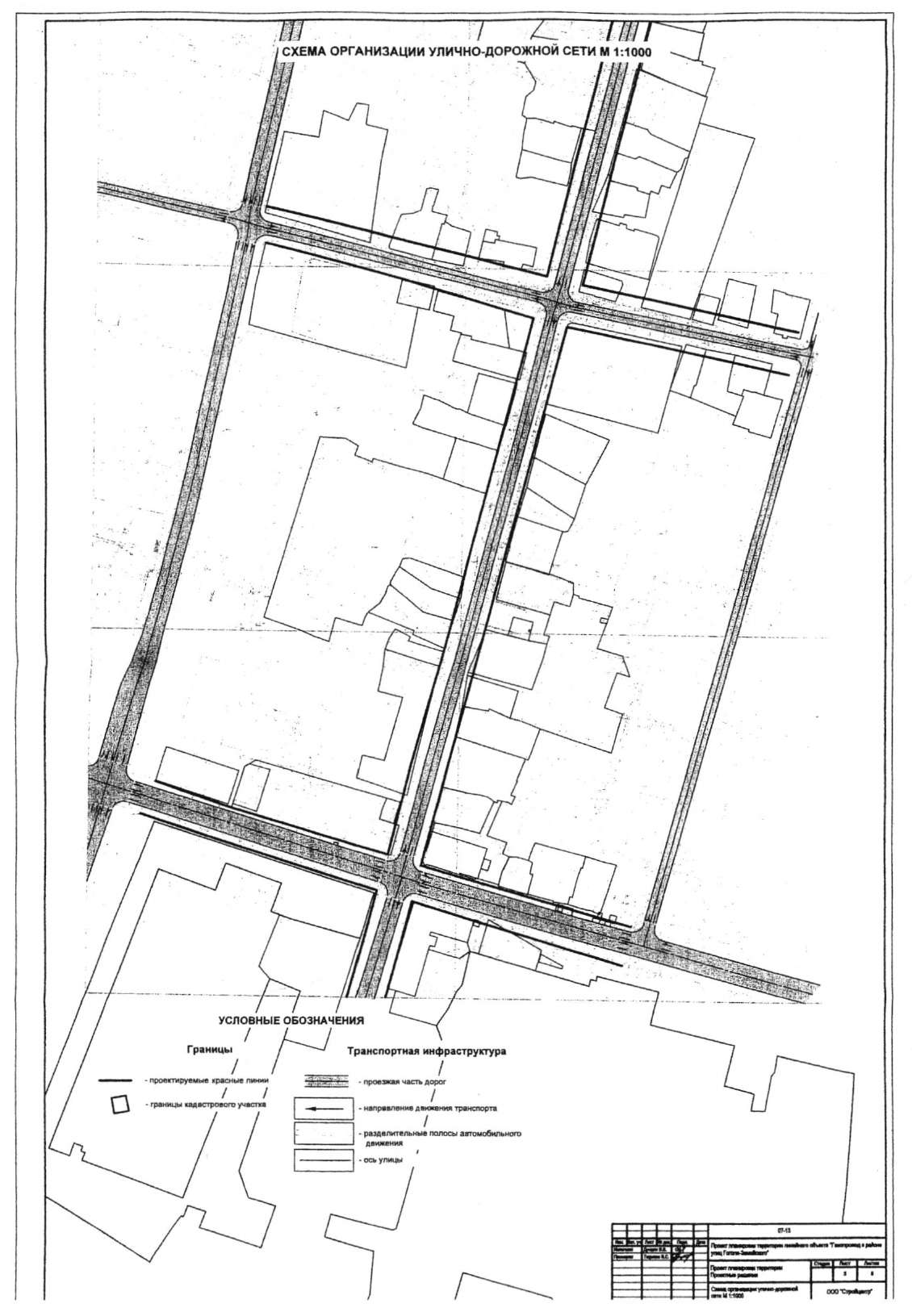 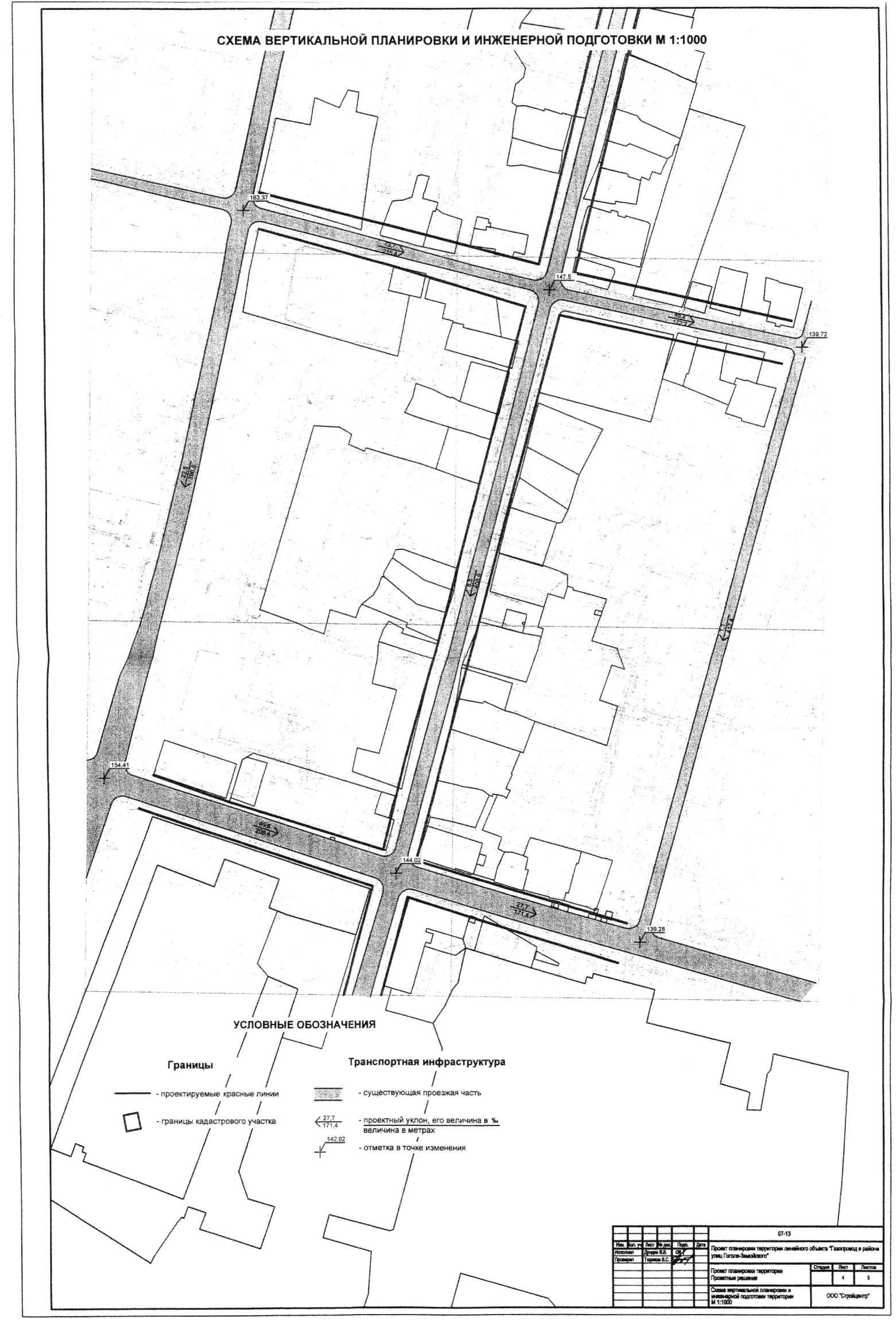 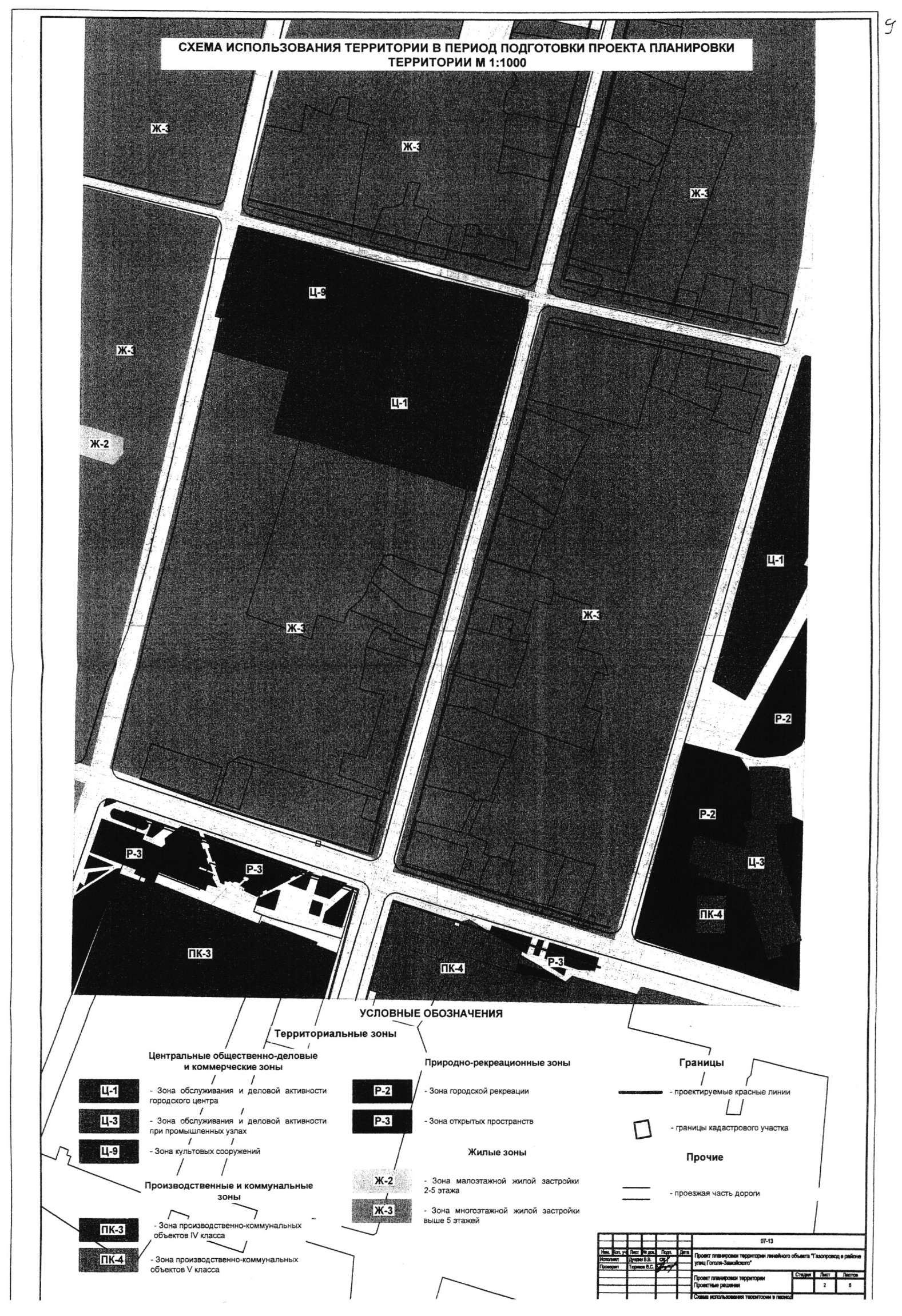 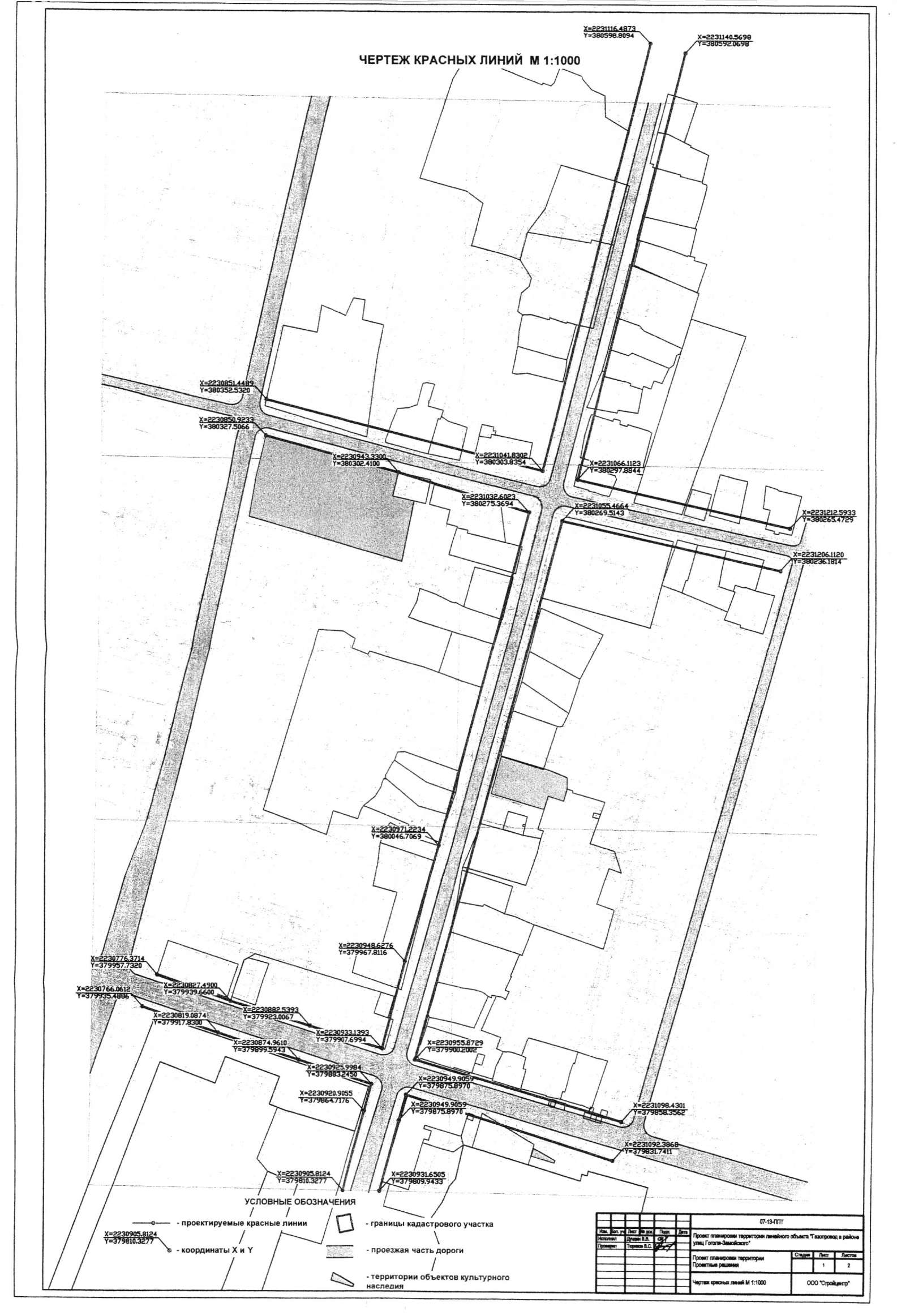 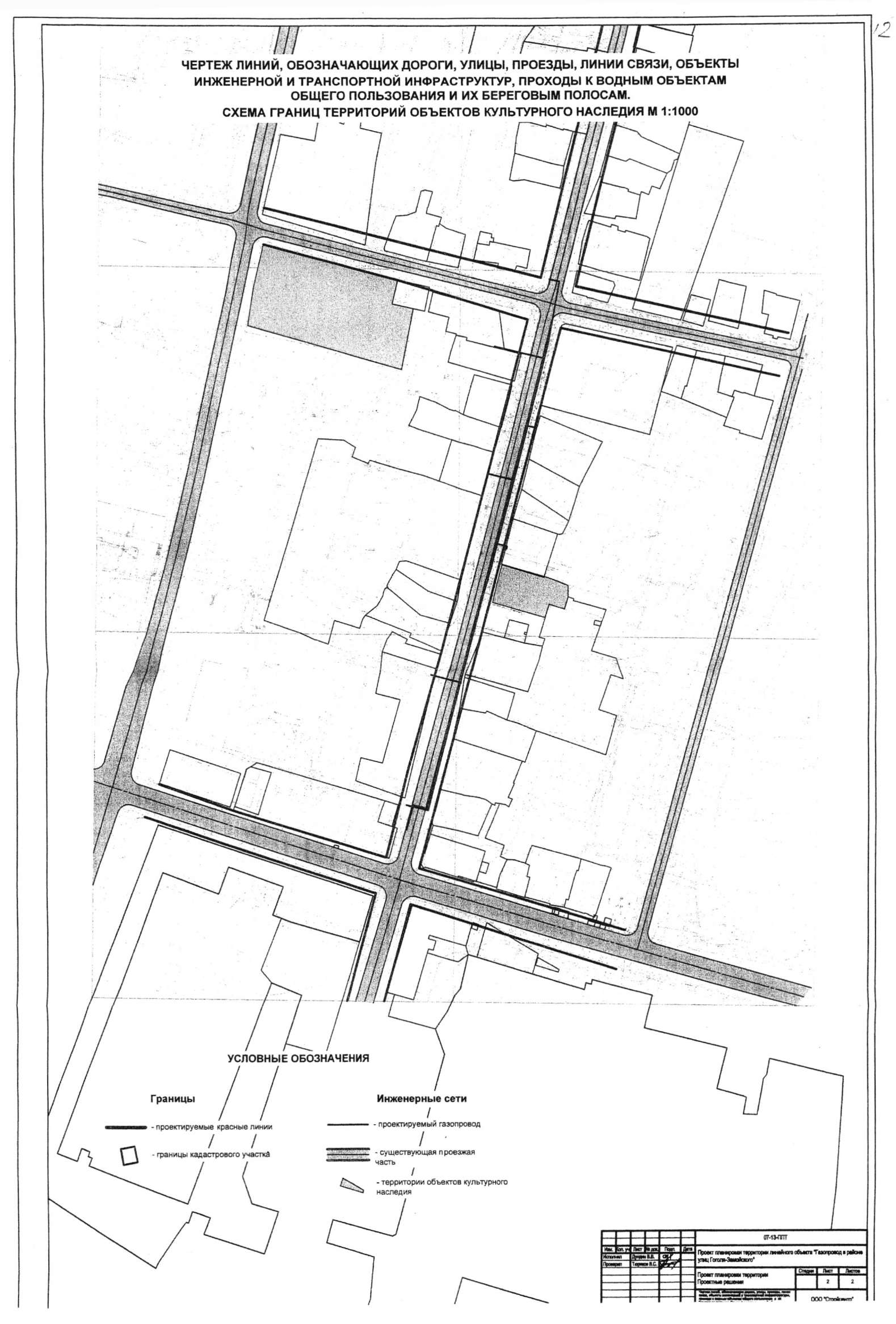 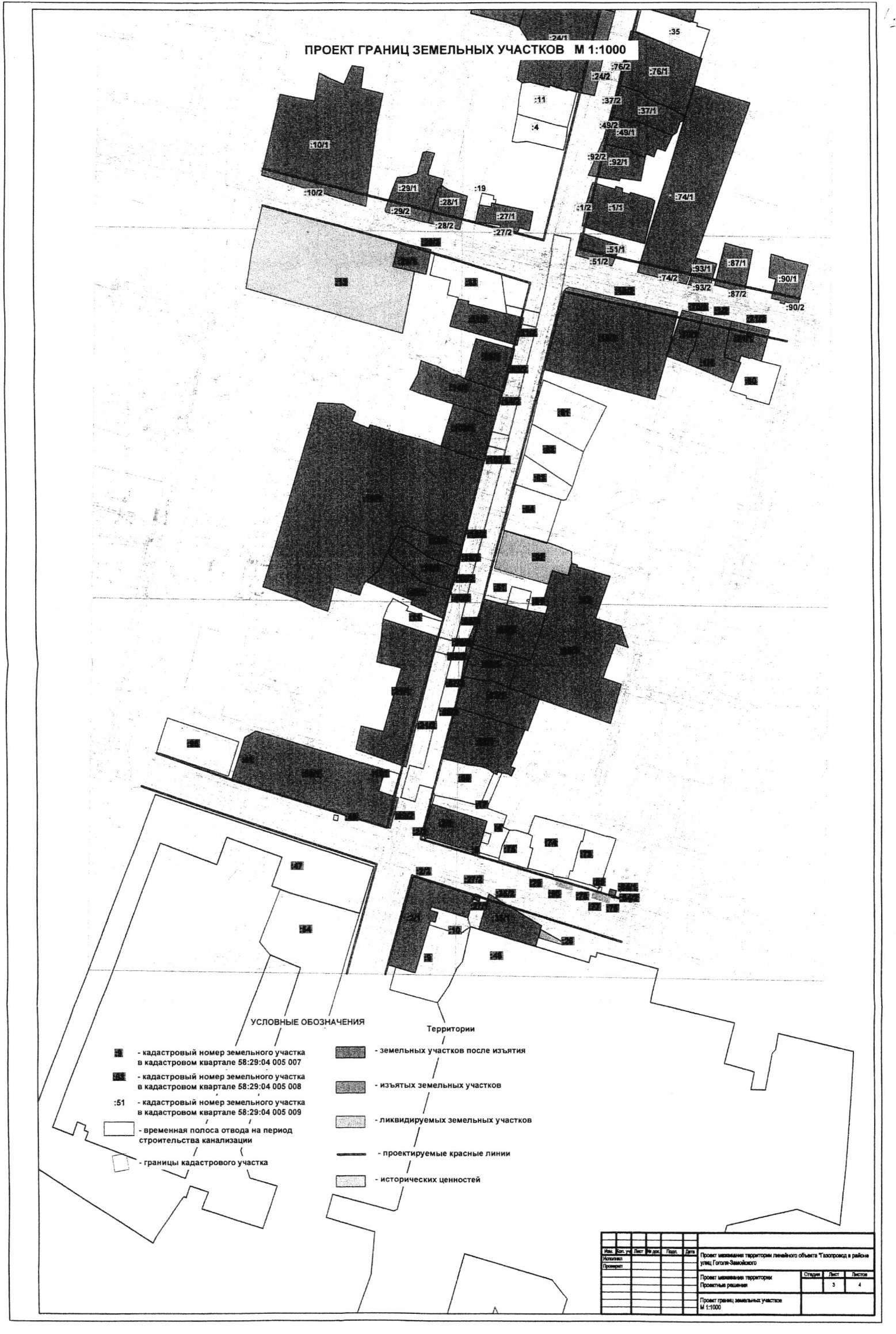 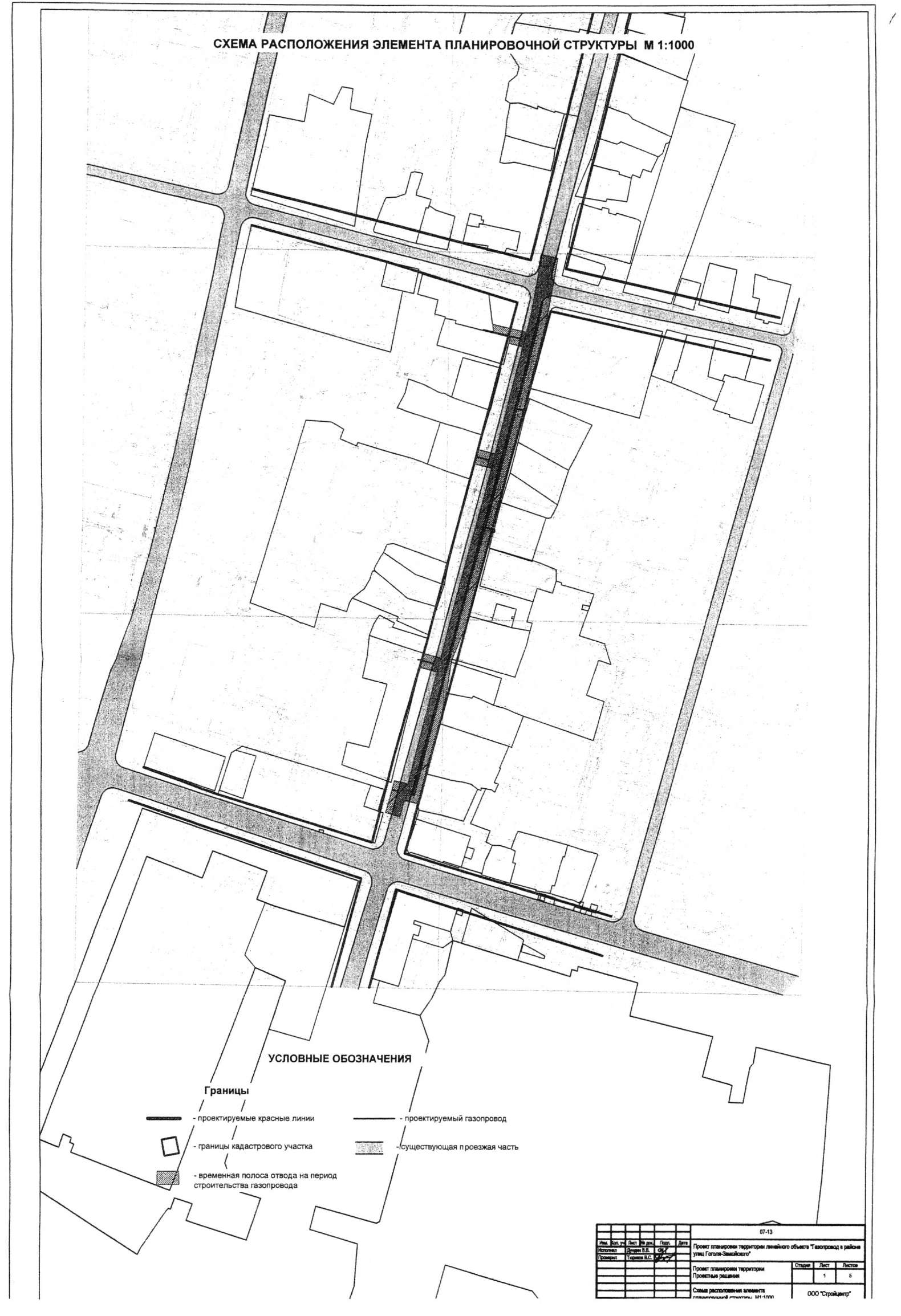 